Серия конспектов ООД по разделу программы «От рождения до школы» «Познавательное развитие» для младшего дошкольного возраста.Тема: «Летают, ползают, жужжат»Цель: Формирование первичных представлений о природном многообразии, развитие любознательности и творческой активности детей.Задачи:1. Расширять представления детей о представителях класса насекомых и паукообразных: их строении, образе жизни, приносимой пользе (вреде).2. Формировать умение изображать насекомых и пауков, используя различные способы и материалы.3. Развивать наблюдательность, воображение.Предварительная работа:Наблюдения на прогулке: «Кузнечики», «Бабочки», «Божья коровка», «Клопы-солдатики», «Паучок», «Муравьи».Чтение К. Чуковский «Муха- Цокотуха», Т. Пименова «Лунтик и его друзья», «Любимая игрушка», «Муравьишка» С. Козлов, «О муравьях» Л. Толстой, «Паучок» Ю. Любимцева; отгадывание загадок о насекомых.Дидактические игры: «Полезно-вредно», «Кто спрятался?», «Четвёртый лишний», «Кто, где живёт», «Летает, плавает, бегает», лото «Насекомые».Музыкальные игры Е. Железновой «Сороконожка», «Бабочки», слушание песни Н. Носова, муз. В. Шаинского «В траве сидел кузнечик»Занятие № 1. «Божья коровка».Материалы: божья коровка в банке, листы бумаги А4, гуашь, ватные палочки,  «чудесный мешочек», карточки с изображением насекомых. Проводится игра «Чудесный мешочек». Дети по очереди достают из мешочка картинки и называют, что на них изображено (пчела, комар, кузнечик, муха, божья коровка, муравей, стрекоза, бабочка, майский жук)Воспитатель: Как назвать всех  одним словом?Ответы детей: Насекомые.Воспитатель: Отгадайте загадку и тогда вы узнаете, кого я нашла на участкесегодня утром:   В чёрных точках красный плащ                             носит жук. Растеньям страж.                             С вредной тлёй воюет ловко                             эта…(божья коровка)Ответы детей.Воспитатель: Божья коровка просит нас о помощи. На цветочной клумбе развелось много тли, ей одной не справиться. Что делать?Ответы детей.Воспитатель: А можно нарисовать ей подружек, вместе они уничтожат всю тлю. Как выглядит божья коровка? Ответы детей.Воспитатель: Как летает божья коровка? Покажите.Игра «Жуки»Под музыку и слова воспитателя: «Жуки полетели! » дети бегут, жужжат, руки за спиной. Воспитатель: «Дождик! » «Жуки» ложатся на спину и делают произвольные движения руками и ногами. Воспитатель: «Жуки полетели! » Дети встают.Воспитатель: У божьей коровки ярко-красная спинка и чёрные точки на ней. В случае опасности она выпускает едкую жидкость, предупреждая птиц о том, что они не съедобны. «Меня не следует трогать!» хочет сказать жук, показывая свою красную спинку.Воспитатель: Приступаем к рисованию.Показ способов рисования.Продуктивная деятельность детей. Воспитатель: Какие яркие, красивые жучки у вас получились! Нашей коровке они очень понравились. А теперь давайте отпустим её в окошко:Божья коровка, Черная головка, Улети на небо, Принеси нам хлеба, Черного и белого, Только не горелого.Занятие № 2. «Паучок»Материалы: Игрушки Лунтик и Шнюк, пластилин, ягоды рябины, мелкие палочки и веточки.Появляется Лунтик и сообщает ребятам, что ищет дядю Шнюка. Хочет попросить его сшить лоскутное одеяло.Воспитатель: А кто это?Ответы детей.Воспитатель: Как он выглядит?Ответы детей: У него есть голова, туловище, 8 лапок. Он чёрного и коричневого цвета.Воспитатель: Это насекомое?Ответы детей.Игра «Чем похожи, чем отличаются»Сначала дети называют сходство насекомых и пауков: голова, тельце, небольшой размер, есть глаза, рот, … Потом перечисляют различия: у насекомых 6 лап, у пауков-8, насекомые едят траву и нектар, а паук ловит мух ,у насекомых есть крылышки…, паук плетёт паутину…Воспитатель: А как паук может помочь Лунтику?Ответы детей: У него есть паутина. Ей можно сшить одеяло.Воспитатель: Паутина – это тонкая сеть, сплетённая из  сока пауков. Нити, из которых плетётся паутина, - это прочный материал, который вырабатывают паучки из своего брюшка. Они вытаскивают нить задними лапками, а потом начинают плести сеть.Воспитатель: Покажем, как бегают паучки.Пальчиковая игра "Паучок"
Паучок ходил по ветке, 
А за ним ходили детки.
(Руки скрещены; пальцы каждой руки "бегут" по предплечью, а затем по плечу другой руки.) 

Дождик с неба вдруг полил, 
(Кисти свободно опущены, выполняем стряхивающее движение (дождик) 

Паучков на землю смыл.
(Хлопок ладонями по столу/коленям.) 

Солнце стало пригревать,
(Ладони боковыми сторонами прижаты друг к другу, пальцы растопырены, качаем руками (солнышко светит) 

Паучок ползёт опять,
А за ним ползут все детки,
Чтобы погулять на ветке.
(Действия аналогичны первоначальным, "паучки" ползают на голове.) Воспитатель: Как же нам найти Шнюка?Ответы детей.Воспитатель: Предлагаю вам слепить маленьких паучков, чтобы они его отыскали.Показ способов лепки.Продуктивная деятельность детей. Воспитатель: Какие разные паучки у вас получились! Вот этот глазастый, этот с самыми длинными лапками, а этот весёлый…Дети с паучками бегают по группе и находят Шнюка, показывают Лунтику.Лунтик: Спасибо вам ребята! И вашим паучкам спасибо!Занятие № 3.Материалы: бумажная бабочка на нитке, листы бумаги формата А4, акварельные краски, кисти, баночки с водой, салфетки, фломастеры, карточки для игры «Что сначала - что потом» - яйца, куколка, гусеница, бабочка.Воспитатель: Кто спрятался в комнате?Дети находят бабочку. Воспитатель:  Нежные крылышки, точечки-глазки,                       разной бывают расцветки, окраски.                       Любят цветы и травочку, летом летают …(бабочки)Ответы детей.Воспитатель: Что бабочка может рассказать о себе?Ответы детей: У меня есть тельце, головка, глазки; я - насекомое. Я питаюсь сладким нектаром. У меня есть два красивых крыла.Воспитатель: Когда бабочка садится отдохнуть, складывает свои пёстрые крылышки и становится похожа на лепестки цветов. Так она прячется от врагов.Воспитатель: Откуда берётся бабочка?Ответы детей.Игра «Что сначала - что потом» Перед детьми лежат картинки произвольно, даётся задание разложить их по порядку, что было сначала, что потом. Дети выкладывают картинки в правильной последовательности: яйца – гусеница – куколка - бабочка.Воспитатель: В какое время года летают бабочки?Ответы детей.Воспитатель: Как сделать, чтобы и зимой можно было полюбоваться на них?Ответы детей.Воспитатель: Берём лист бумаги и складываем пополам. Разворачиваем. На одной части рисуем один круг побольше, под ним - другой, поменьше. Складываем книжечкой, разглаживаем. Открываем. Что получилось? Ответы детей.Воспитатель: Осталось подрисовать усики и глазки.Дети рисуют бабочку способом монотипия. Воспитатель: Какие красивые бабочки у вас получились! Целая стая!Дата проведения: июнь 2015г. Литература:Г.Горькова, А.В.Кочергина, Л.А.Обухова «Сценарии занятий по экологическому воспитанию»Л.А.Соколова «Экологическая тропа детского сада»Т.А.Шорыгина «Экология для малышей», серия  «Зелёные сказки»Л.В.Пилипенко «Практический материал к организации педагогического процесса в ДОУ»С. В.Машкова, Г.Н.Суздалева «Познавательно-исследовательские занятия с детьми 5-7 лет на экологической тропе»Дидактический материал «Насекомые» из серии «Познаём окружающий мир», автор-составитель Л.Маврина.http://www.maam.ru/Детские работы: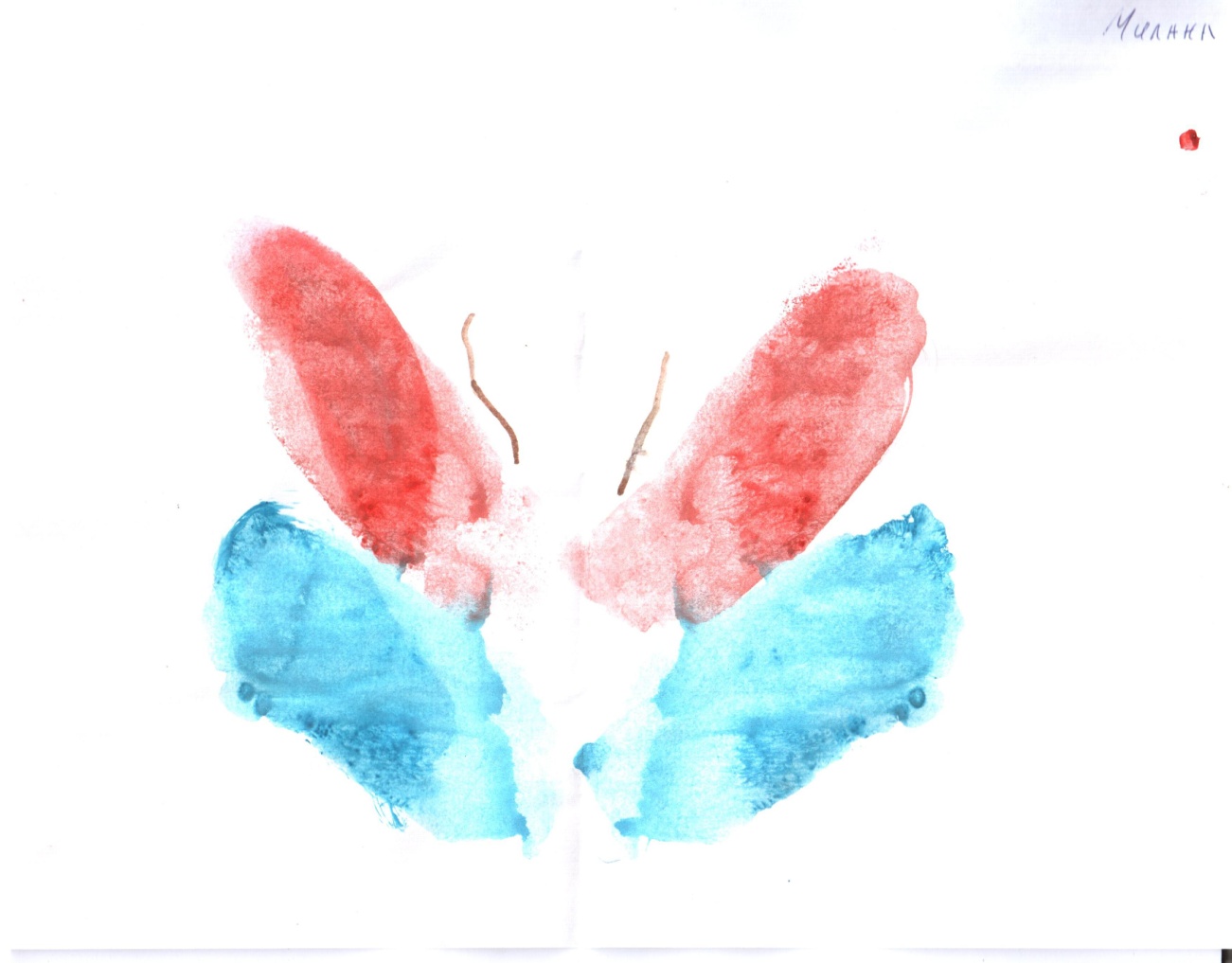 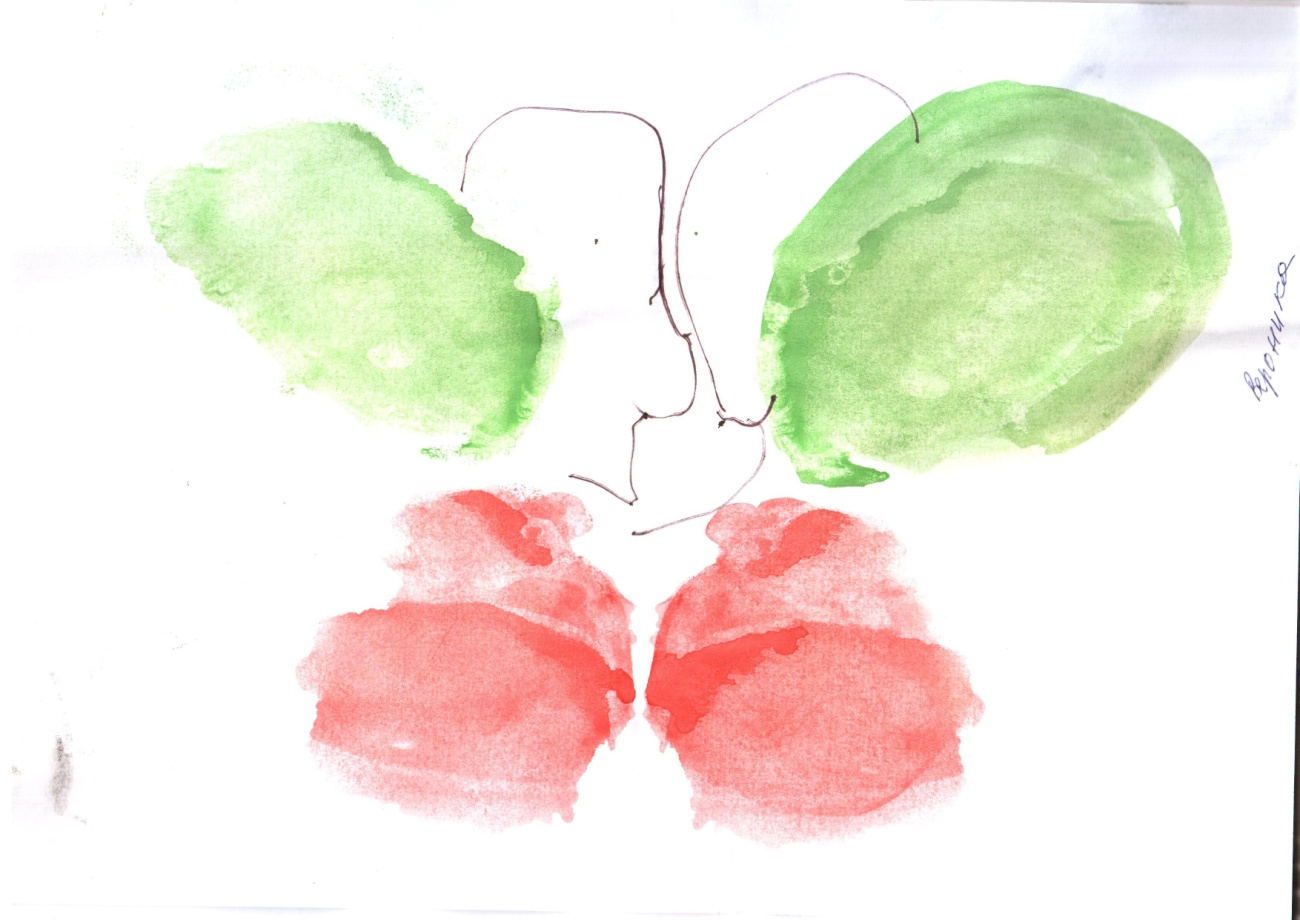 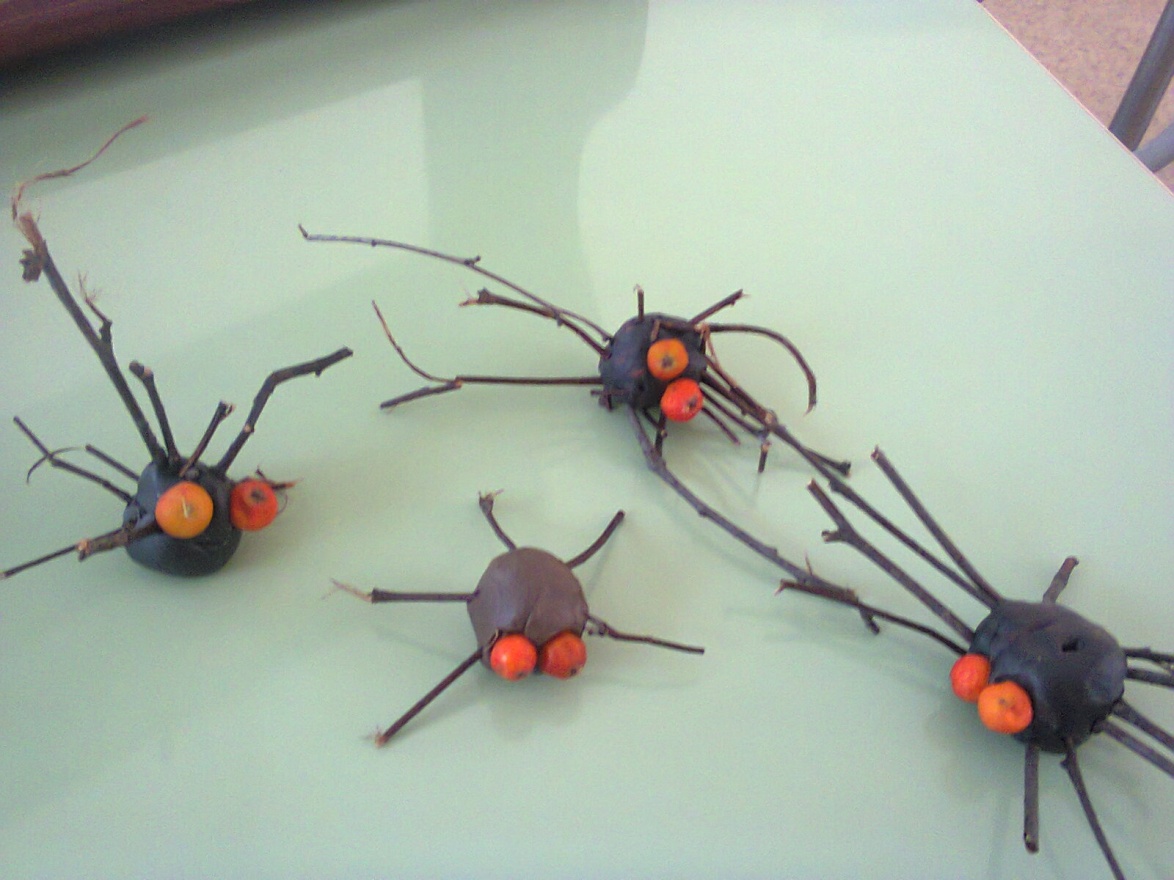 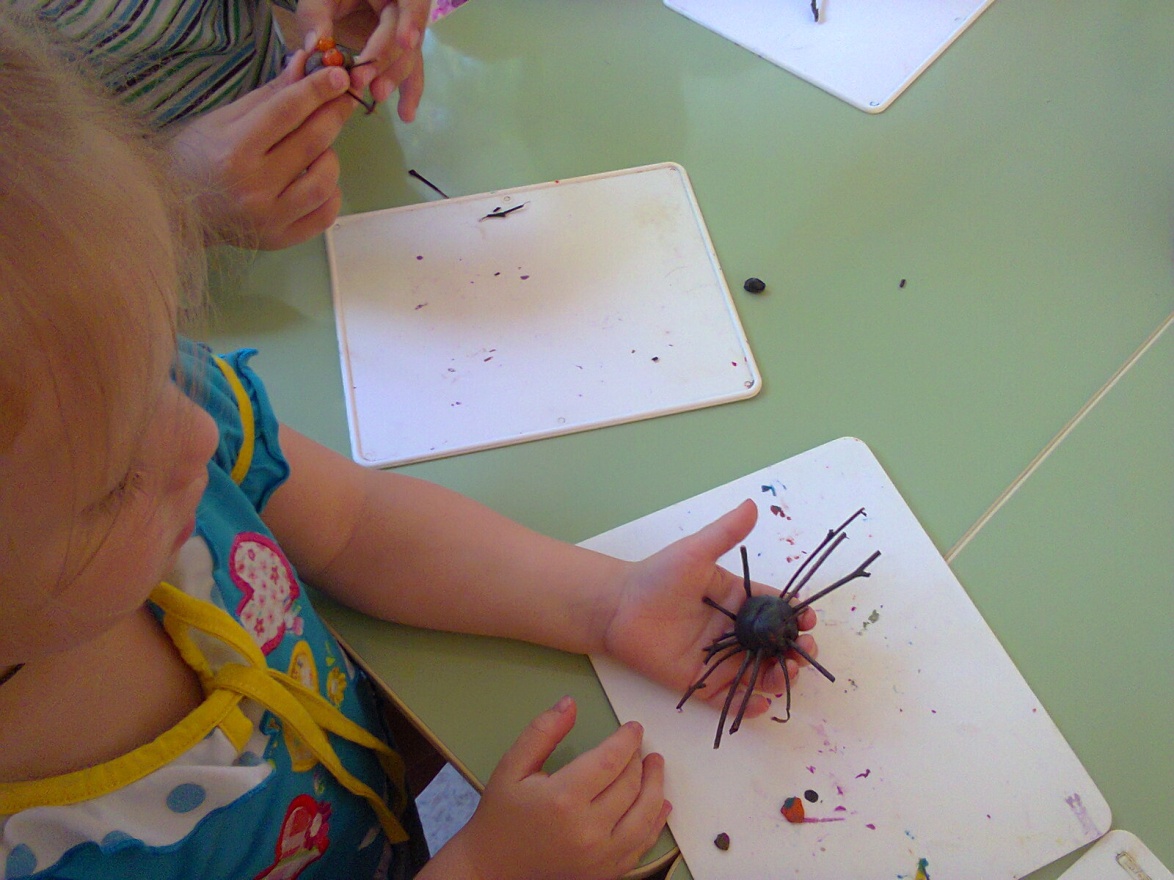 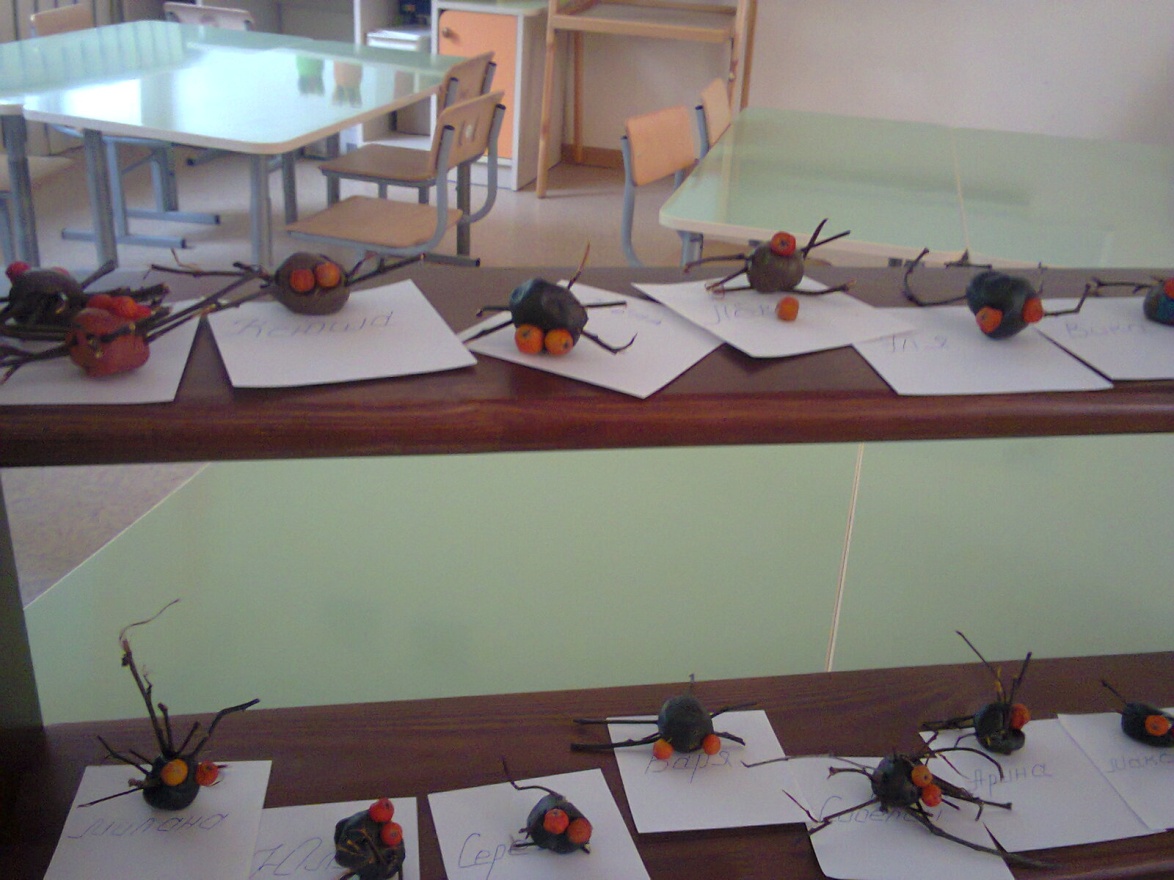 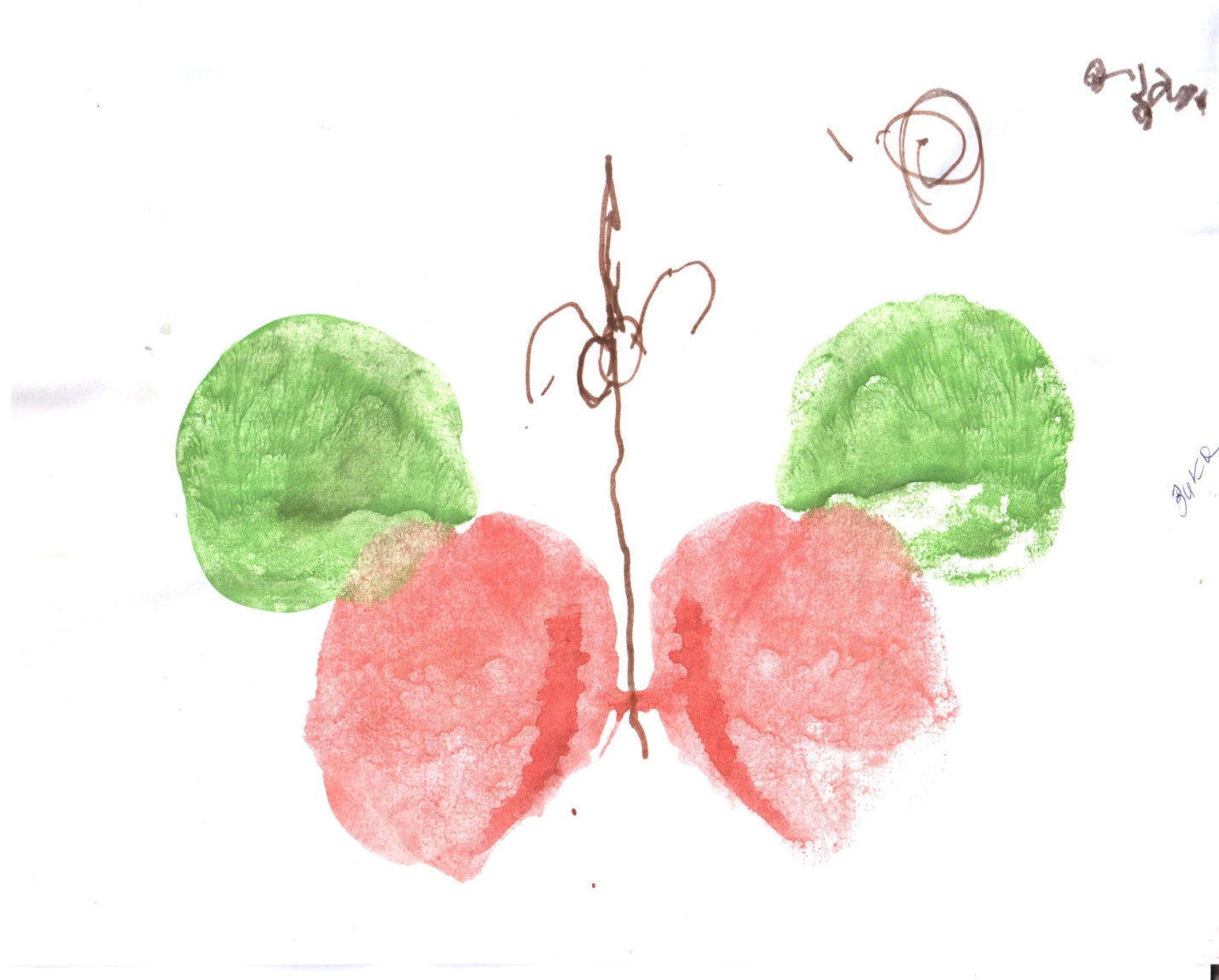 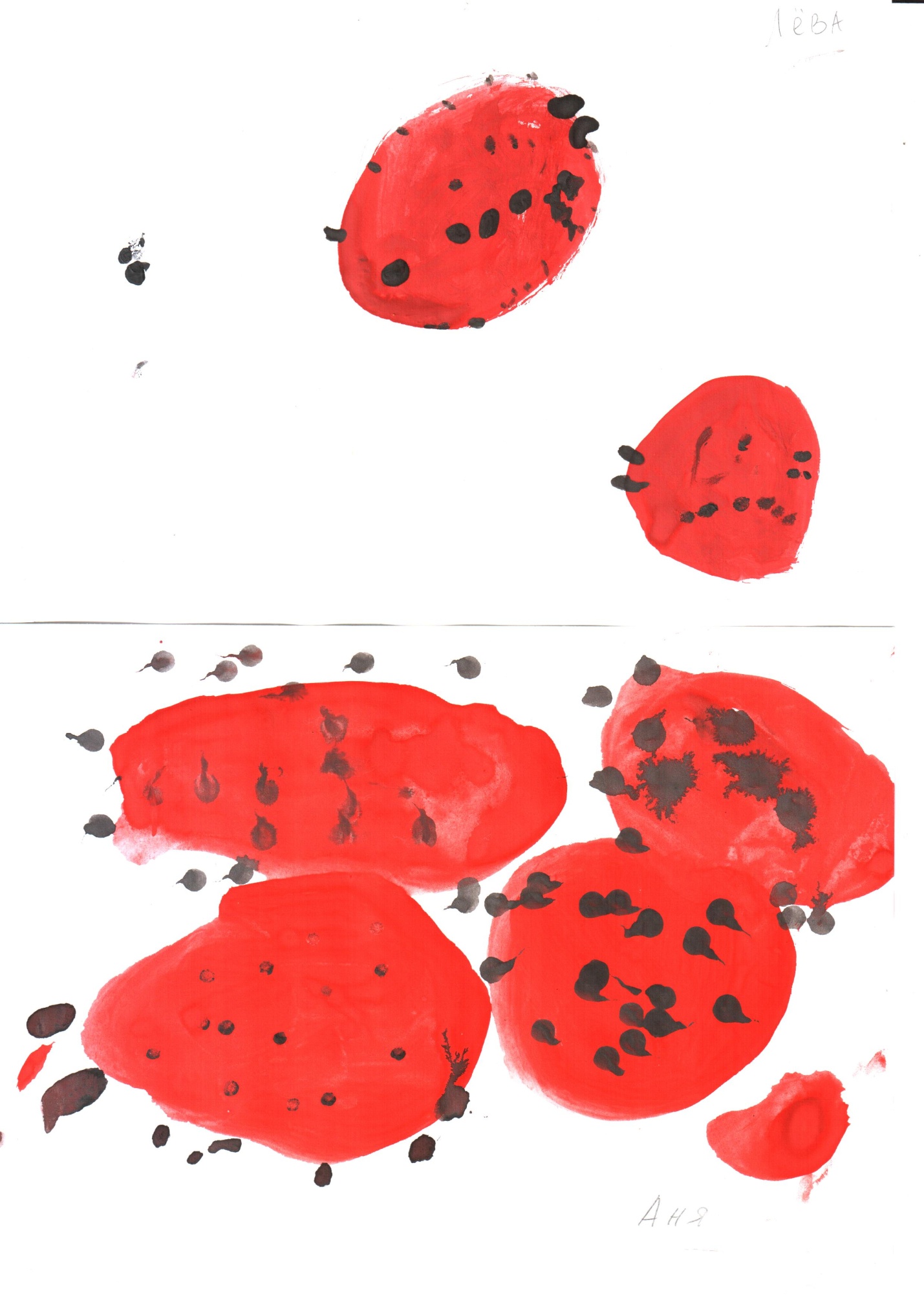 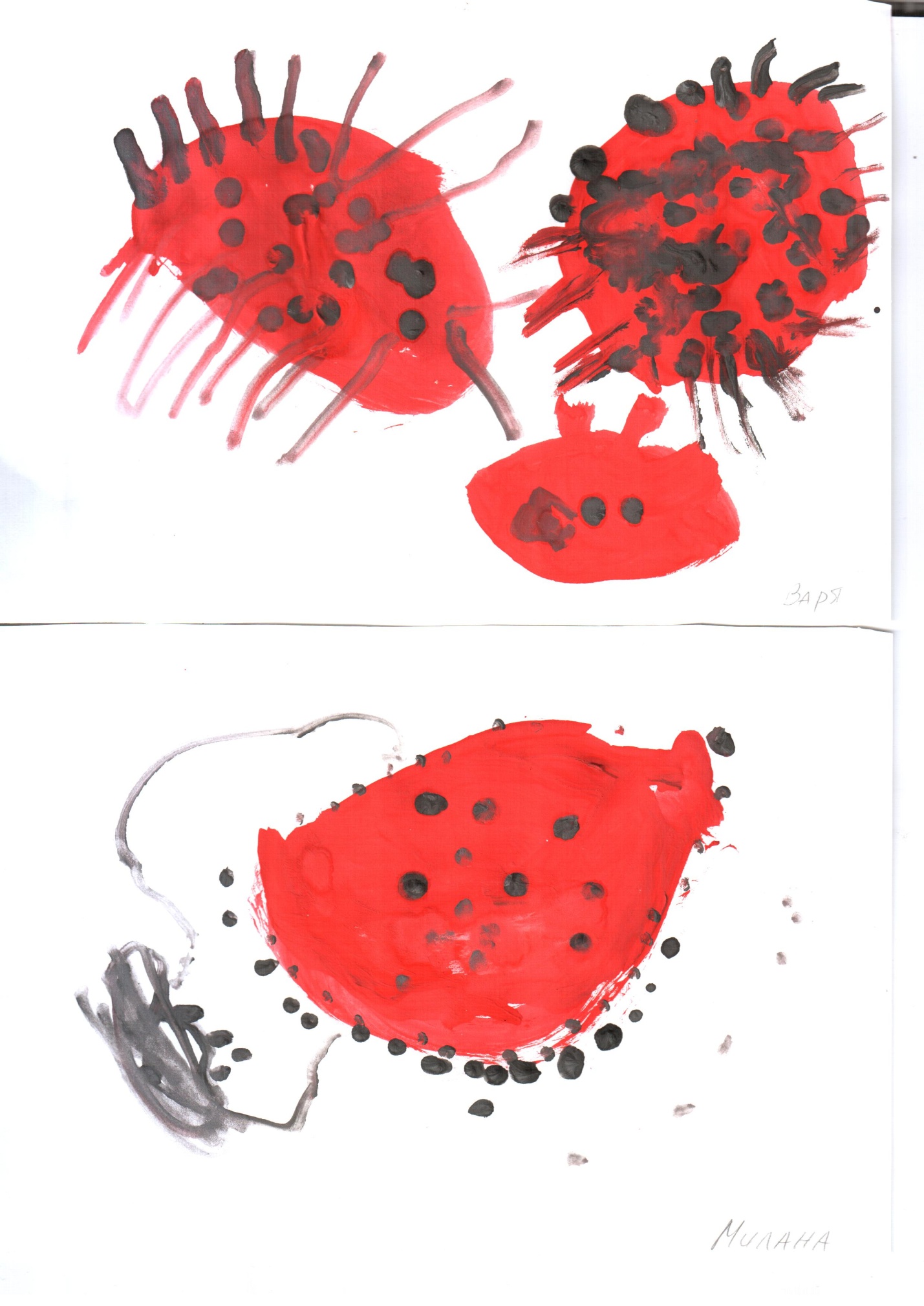 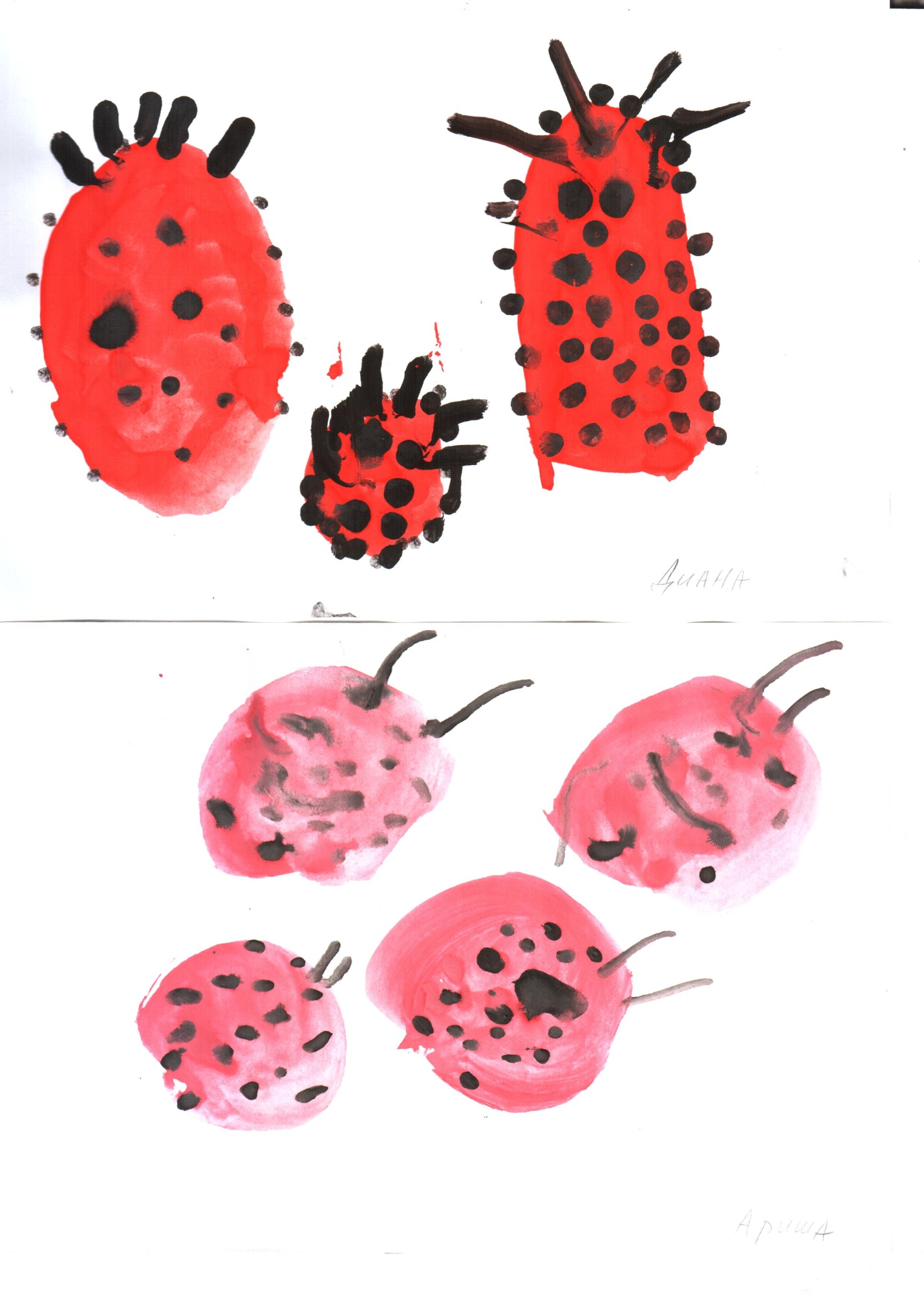 